Van worm tot duizendpoot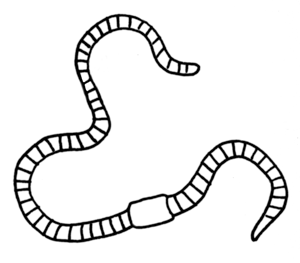 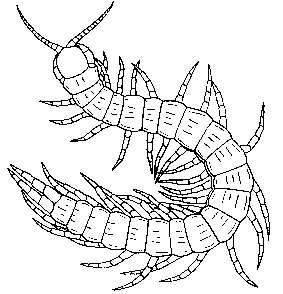 Dierenboekje van:________________________Kenmerken van mijn dier Mijn dierGegevens van het dier:In je dierenboekje beschrijf je de gegevens van je dier.1. WaarnemenWat zijn de kenmerken van het dier?2. Eten en drinkenWat eet en drinkt het dier?Hoe eet en drinkt het dier?Eet het dier andere dieren? Hoe jaagt hij dan?Hoe komt het dier aan voedsel?Hoe oud kan het dier worden?3. Het jaar doorHoe oud wordt het dier?Hoe leeft het dier in de lente, zomer, herfst en winter?4. Alleen of samenLeeft het dier alleen of in een groep?Heeft het dier vijanden? Welke?Eet het dier andere dieren?5. Leven en wonenWaar leeft het dier in het wild?8. Evolutie en indeling in het dierenrijkTot welke klasse en orde behoort het dier?Welke dieren behoren nog meer tot de familie (soort)?Wordt de soort bedreigd?Behoort het dier tot de beschermde diersoorten?Determineren:8. Kenmerken duizendpoten8. DuizendpotenDetermineren1.Wormen7. Kenmerken van insecten7. Insecten1. Kenmerken wormen2. Weekdieren6. Kenmerken kreeftachtige6. Kreeftachtige2. Kenmerken weekdieren3. Holtedieren5. Kenmerken spinnen5. Spinnen3. Kenmerken holtedieren4. Stekelhuidigen4. Kenmerken stekelhuidigen